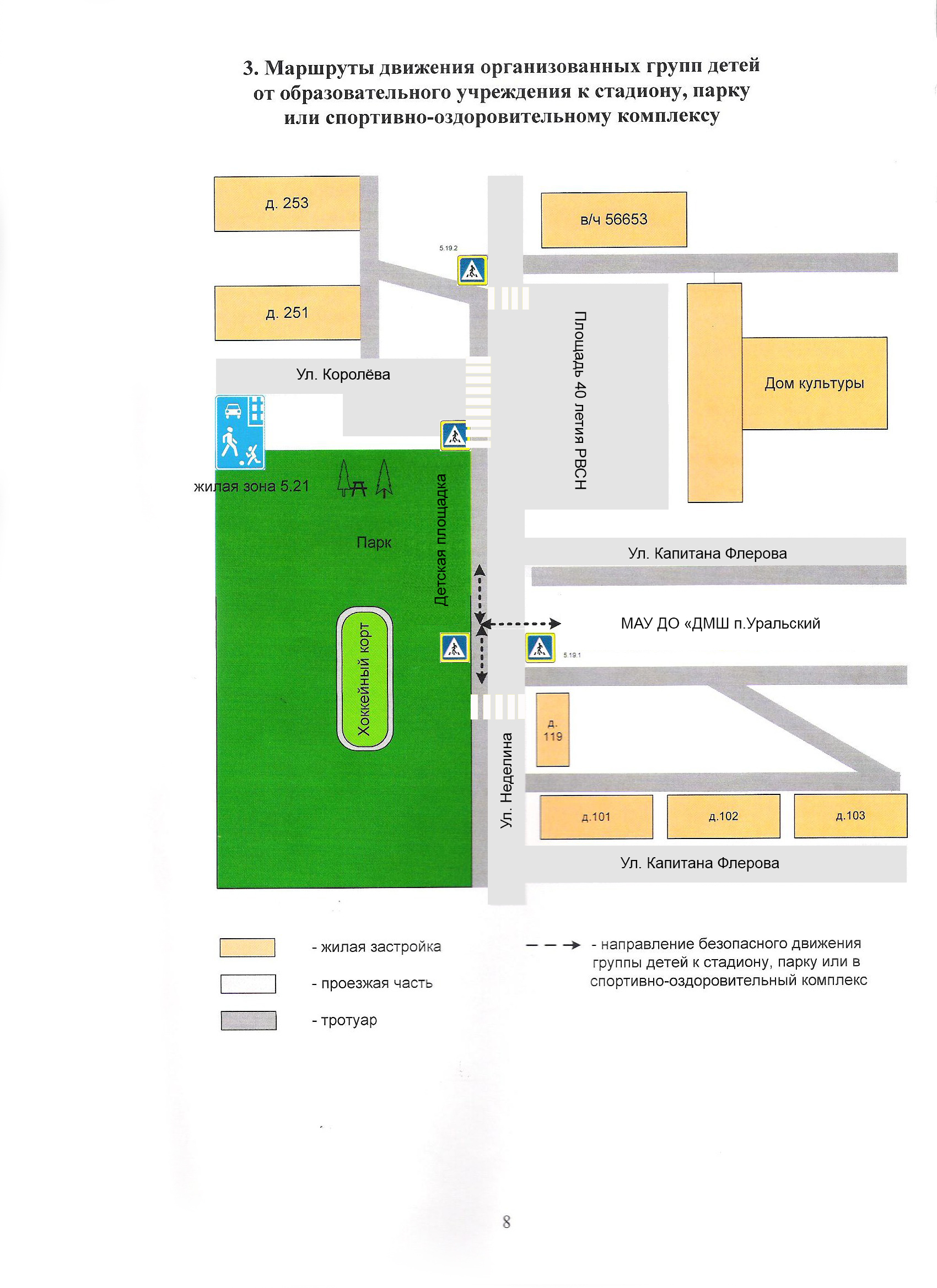 Рекомендации к составлению схемы маршрутов движения организованных групп детей от образовательного учреждения к стадиону, парку или спортивно-оздоровительному комплексуНа схеме района расположения образовательного учреждения указываются безопасные маршруты движения детей от образовательного учреждения к стадиону, парку или спортивно-оздоровительному комплексу и обратно. Эти схемы должны использоваться преподавательским составом при организации движения групп детей к местам проведения занятий вне территории образовательного учреждения.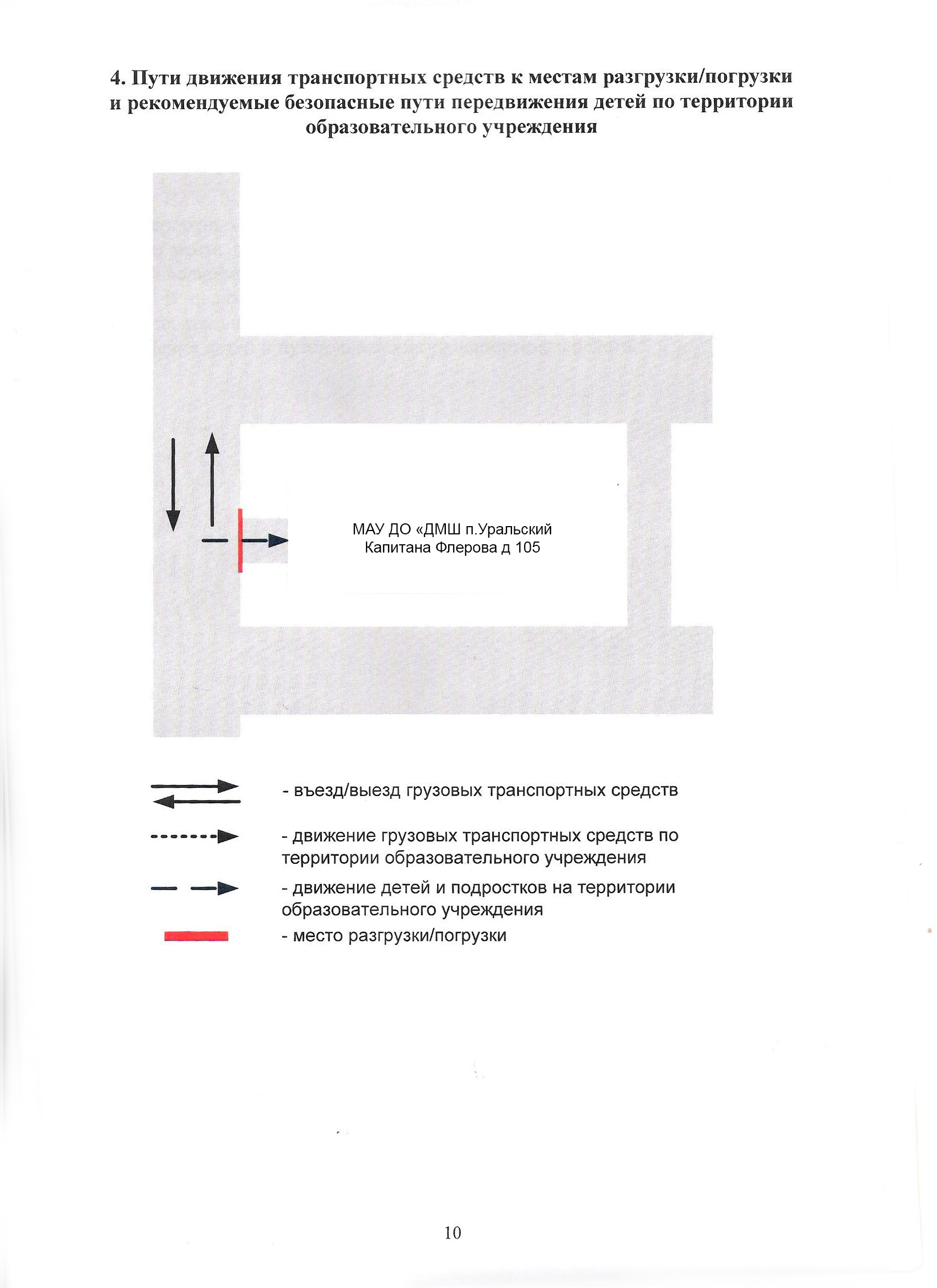 Рекомендации к составлению схемы пути движения транспортных средств к местам разгрузки/погрузки и рекомендуемые безопасные пути передвижения детей по территории образовательного учрежденияНа схеме указывается примерная траектория движения транспортных средств на территории образовательного учреждения, в том числе места погрузки/разгрузки, а также безопасный маршрут движения детей во время погрузочно-разгрузочных работ. В целях обеспечения безопасного движения детей по территории образовательного учреждения необходимо исключить пересечения путей движения детей и путей движения транспортных средств. Информация об обеспечении безопасности перевозок детей специальным транспортным средством (автобусом).                                Общие сведенияСвоего  транспорта  для  обеспечения перевозок  детей  МАУ ДО «ДМШ  п. Уральский»  не  имеет.Школа находится  в  шаговой доступности от места нахождения  жилых   домов, где проживают обучающиеся.